Begrijpend lezen blok 3, les 1De misdaad= Ernstig iets wat niet mag, zoals moord of een inbraak.De misdadiger= iemand die een misdaad heeft gepleegd.De strooptocht= Op pad gaan om zoveel mogelijk te stelenDe overtreding= je houdt je niet aan de wet of aan een regelBrandmerken= (Vroeger) een teken branden op het lichaam van een misdadiger (of op een dier).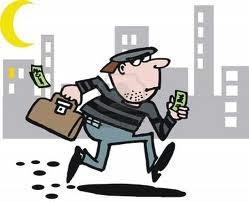 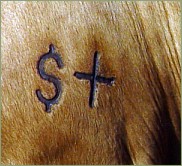 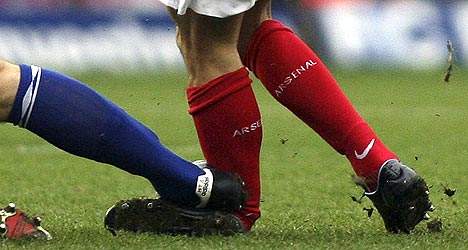 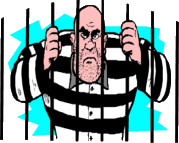 